THÔNG BÁO
CHÀO BÁN CẠNH TRANH CỔ PHẦN CỦA TỔNG CÔNG TY ĐẦU TƯ VÀ KINH DOANH VỐN NHÀ NƯỚC TẠI CÔNG TY CỔ PHẦN DU LỊCH CẦN THƠCăn cứ Quyết định số 481/QĐ-ĐTKDV ngày 21/08/2015 của Tổng Công ty Đầu tư và Kinh doanh vốn Nhà nước (SCIC) về việc chào bán cổ phần của SCIC tại Công ty cổ phần Du lịch Cần Thơ, Ban Tổ chức chào bán cạnh tranh cổ phần xin thông báo như sau:Nhà đầu tư đăng ký tham gia mua cổ phần tham khảo Bản công bố thông tin, Quy chế chào bán cạnh tranh cổ phần của SCIC tại Công ty cổ phần Du lịch Cần Thơ và các tài liệu liên quan trên website: www.scic.vn; www.vdsc.com.vn.Ban tổ chức chào bán cạnh tranh trân trọng thông báo.TỔNG CÔNG TY ĐẦU TƯ VÀ KINH DOANH VỐN NHÀ NƯỚCCÔNG TY CỔ PHẦN CHỨNG KHOÁN RỒNG VIỆT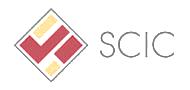 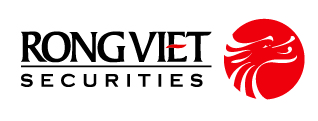 Tên tổ chức phát hành: CÔNG TY CỔ PHẦN DU LỊCH CẦN THƠĐịa chỉ:50 Hai Bà Trưng, Quận Ninh Kiều, Tp. Cần ThơSố điện thoại:(84-710) 3824 221              Fax: (84-710) 3821 854Ngành nghề kinh doanh chủ yếu:Dịch vụ lưu trú, ăn uống, các khu du lịch sinh thái, khu nghỉ dưỡng; Dịch vụ lữ hành nội địa và quốc tế, vận chuyển khách du lịch đường bộ, đường thủy; Các loại hình phục vụ: tổ chức hội nghị, hội thảo; Đại lý bán vé máy bay, vé tàu hỏa, tàu cao tốc, dịch vụ hướng dẫn, phiên dịch…                       Vốn điều lệ:47.800.800.000 (Bốn mươi bảy tỷ tám trăm triệu tám trăm nghìn) đồngMệnh giá cổ phần:10.000 (Mười nghìn) đồng/cổ phầnSố lượng cổ phần chào bán:2.000.000 (Hai triệu) cổ phần, tương đương 41,84% Vốn điều lệ Công tyLoại cổ phần:Cổ phần phổ thôngGiá khởi điểm chào bán:22.900 (Hai mươi hai ngàn chín trăm đồng)/cổ phần.Điều kiện tham dự:Tổ chức và cá nhân đủ điều kiện theo quy định tại Quy chế chào bán cạnh tranh cổ phần của Tổng công ty Đầu tư và Kinh doanh vốn nhà nước tại CTCP Du lịch Cần ThơSố lượng đăng ký mua tối đa, tối thiểu Tối đa là 2.000.000 cổ phần, tối thiểu là 5.000 cổ phầnThời hạn đăng ký mua và nộp tiền cọc:Từ 08 giờ ngày 26/08/2015 đến 16 giờ ngày 14/09/2015.Thời gian nộp phiếu tham dự:Từ 08 giờ ngày 26/08/2015 đến 09 giờ ngày 16/09/2015.Trường hợp gửi bằng thư đảm bảo: trước 16h00 ngày 15/09/2015.Thời gian và địa điểm tổ chức chào bán cạnh tranh: Địa điểm tổ chức buổi chào bán cạnh tranh:CÔNG TY CỔ PHẦN CHỨNG KHOÁN RỒNG VIỆTĐịa chỉ: Tầng 1,2,3,4, Toà Nhà VietDragon, 141 Nguyễn Du, Q. 1, TP.HCMThời gian tổ chức phiên chào bán cạnh tranh: 09 giờ 30 phút ngày 16 tháng 09 năm 2015Thời gian và địa điểm tổ chức chào bán cạnh tranh: Địa điểm tổ chức buổi chào bán cạnh tranh:CÔNG TY CỔ PHẦN CHỨNG KHOÁN RỒNG VIỆTĐịa chỉ: Tầng 1,2,3,4, Toà Nhà VietDragon, 141 Nguyễn Du, Q. 1, TP.HCMThời gian tổ chức phiên chào bán cạnh tranh: 09 giờ 30 phút ngày 16 tháng 09 năm 2015Thời gian hoàn trả tiền cọc:Từ ngày 17/09/2015 đến ngày 25/09/2015.